Основные направления экономики района: Сельское хозяйствоОбрабатывающее производствоОсновные направления специализации АПК:зерновое производство молочное животноводствоСтруктура промышленного производстваДИНАМИКА ИНВЕСТИЦИЙ В ОСНОВНОЙ КАПИТАЛИНВЕСТИЦИОННАЯ ПРИВЛЕКАТЕЛЬНОСТЬ ПОСПЕЛИХИНСКОГО РАЙОНАМЕСТОРАСПОЛОЖЕНИЕ И ЧИСЛЕННОСТЬ НАСЕЛЕНИЯПоспелихинский район расположен в юго-западной части Алтайского края на левом берегу реки Алей. Граничит на северо-востоке с Шипуновским, на северо-западе с Новичихинским, на юго-западе с Рубцовским, на юге Змеиногорским, на юго-востоке Курьинским районами.Административный центр – с. ПоспелихаРасстояние до краевого центра – 212 км.Площадь района в административных границах        –      2423  кв. км 24 населенных пункта;        11 сельсоветовКрупные населенные пункты:  - пос. им. Мамонтова, с. Клепечиха,                                                            с.  Калмыцкие Мысы, с. Николаевка,                                                            с. Красноярское.Конкурентные преимущества для инвестированияВыгодное экономико-географическое положение,  экологические условияВысокий уровень развития сельскохозяйственного производства: растениеводство и молочное  животноводство Стабильность промышленного производстваРазвитая транспортная инфраструктураВысокий трудовой потенциалРазвитая социальная инфраструктура Активно развивающийся рынок жилищного строительства Одним из потенциалов района являются наличие свободных инвестиционных площадок, которые можно использовать для создания и развития малого и среднего бизнеса.Численность населения района (НА 01.01.2022 год  с учетом ВПН ) –  19641 человек, средняя численность– 19733 человекСтруктура населенияСтруктура населениянаселение моложе трудоспособного возраста20,6 %население в трудоспособном возрасте50,6 %население старше трудоспособного возраста28,8 %Экономически активное население (оценка) – 7,8 тыс. чел.Уровень безработицы -  2,2(%)Занято в экономике района 6,1 тыс. человекв том числе:- в  промышленности 1,0 тыс. чел,- в сельском хозяйстве  1,6 тыс. чел. - в строительстве 0,2 тыс. чел. - в социальной сфере 1,2 тыс. чел. - в торговле 1,4 тыс. чел. – на  транспорте и связь 0,4 тыс. чел. - в прочих отраслях  0,3 тыс. чел. Природно-ресурсный поненциалЗемельные ресурсы:Земельные ресурсы:Земли сельскохозяйственного назначения, га230946Из них пашня, га160532Земли населенных пунктов, га4211Земли промышленности, га1765Земли лесного фонда, га4657Земли водного фонда, га707Полезные ископаемыеПолезные ископаемыеНа территории  района расположены  месторождения: кирпичного сырья (суглинки), огнеупорных и тугоплавких глин, песчано-гравийной смеси. Кроме того, установлены три месторождения гипсаЛОГИСТИЧЕСКИЕ ПРЕИМУЩЕСТВА РАЙОНАРайон занимает выгодное географическое положение. Через Поспелихинский район проходят железная дорога и федеральная автодорога А -349 Новосибирск-Семипалатинск, имеющие выход на Республику Казахстан, региональная автодорога Поспелиха - Курья - Третьяково - граница республики Казахстан, обеспечивающая доступ в туристический рудный Алтай - Курьинский и Змеиногорский районы, которые в последние годы становятся все более значимыми объектами притяжения для туристов В районе имеется разветвленная сеть дорог, обеспечивающая круглогодичную транспортную доступность ко всем населенным пунктам районаТРАНСПОРТНАЯ ИНФРАСТРУКТУРА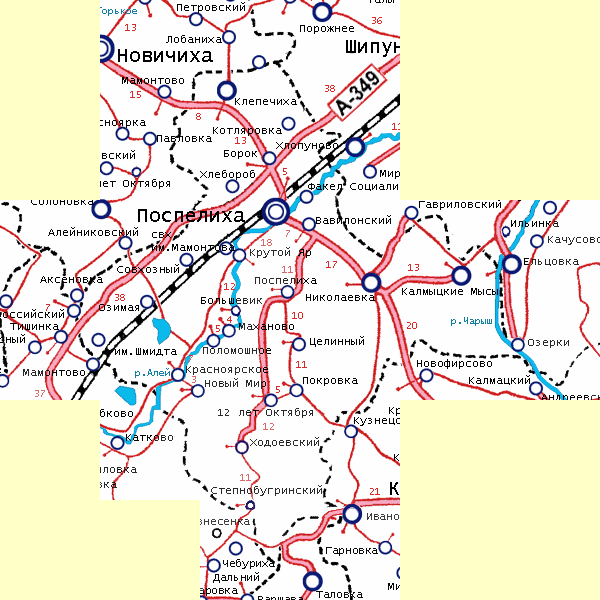 Экономический потенциалВ районе действует: 14 сельскохозяйственных предприятий, 30 крестьянских (фермерских) хозяйствРезультаты работы АПК района в 2022 году Растениеводство  Посевная площадь  - 150,0 тыс. гаВаловый сбор зерна – 98,5 тыс. тоннУрожайность зерновых – 12,5 ц./гаВаловый сбор подсолнечника – 45,1 тыс. тоннУрожайность подсолнечника – 14,2 ц./гаЖивотноводствоПоголовье коров – 7009 головВаловый надой молока во всех категориях хозяйств - 38,8  тыс. тоннНадой молока на 1 корову в сельхозорганизациях  -   6310 кг    Производство скота и птицы на убой ( в живом весе)в хозяйствах все категорий  3,5 тыс. тоннИндекс физического объема продукции сельского хозяйства во всех категориях хозяйства, %2020 год2021 год2022 годИндекс физического объема продукции сельского хозяйства во всех категориях хозяйства, %82,3146,883,2Промышленное производство86 %обрабатывающие производства,из них производство пищевых продуктов 85 %14 %производство и распределение электроэнергии, газа и водыОбрабатывающие  производстваООО «Поспелихинская макаронная фабрика» (Производство макаронных изделий)ОАО «Поспелихинский комбинат  хлебопродуктов» Производство муки из зерновых культурЗАО Поспелихинский молочный комбинат» (Масло сливочное, сыр твердый, цельномолочная продукция)ПО «Кондитер» (Производство хлеба из муки 1,2  сорта, ржаных сортов, сдобной хлебобулочной продукции, кондитерских и колбасных изделий)ООО «Крупяной двор» (Производство  крупы, гранул из зерновых культур)Показатели 2020 год2021 год2022 годИндекс промышленного производства , %87,896,6107,5Объемы отгруженных товаров ,  млрд. рублей1,62,12,2Инвестиционный климатПоказатели2020 год2021 год2022 годИнвестиции в   действующих ценах, млн. рублей876,63941,8829,3Инвестиции в основной капитал в  расчете на душу населения, рублей34572,035224,334296,9Источники финансированияпо крупным и средним предприятияммлн. рублейИсточники финансированияпо крупным и средним предприятияммлн. рублейИсточники финансированияпо крупным и средним предприятияммлн. рублейИсточники финансированияпо крупным и средним предприятияммлн. рублейВсего (без СМСП)Всего (без СМСП)Всего (без СМСП)2020 г2021 г2022 гКрупные и средние организации876,63985,9829,3Собственные средства557,97579,7684,55привлеченные средства318,66406,23144,73 в том числе кредиты банков221,1189,6967,96бюджетные средства97,56176,0176,36из федерального бюджета8,028,28,51из регионального бюджета86,67161,658,78из местного бюджета2,876,29,08прочие средства25,0940,530,41                   В 2022 году объем инвестиций в основной капитал, за счет всех источников финансирования в действующих ценах, составил 829,28 млн. рублей. В сравнении с аналогичным периодом прошлого года, объем инвестиций в действующих ценах снизился на 5,4% или на 156,62 млн. рублей.             Доля собственных средств предприятий в общем объеме инвестиции в 2022 году составила 82,5% или 684,55 млн. рублей . К  уровню аналогичного периода прошлого года произошло увеличение на 118,1%, т.е.  На 104,85 млн. руб.              Доля привлеченных средств в 2022 году в общем объеме инвестиции в 2022 году составила 17,5 % или 144,73 млн. рублей. В  сравнении с аналогичным периодом 2021 года привлеченные средства снизились на 35,6 %, т.е.  На 261,5 млн. рублей.               В структуре привлеченных средств в 2022 году бюджетные средства составляют  53 % или 76,36 млн. рублей  и 47 % занимают кредиты банков , это 68,37 млн. рублей.              На приобретение машин и оборудования было направлено 445,57 млн. рублей, это на 45,95 млн. рублей меньше, чем в 2021 году.            Инвестиции в здания (кроме жилых) и сооружения в 2022 году направлены в размере 207,6 млн. рублей,  это на 65,02 млн. рублей меньше, чем за 2021 году.          На приобретение транспортных средств было выделено 86,87 млн. рублей, увеличение к 2021 году составило 135 % или 22,55  млн. рублей.  ТУРИЗМ И РЕКРЕАЦИОННЫЙ ПОТЕНЦИАЛПоспелихинский район входит в маршрут «Большое  Золотое кольцо Алтая». Наличие объектов размещения, питания позволяет создать комфортные условий для проезжающих в туристко-рекреационные зоны (Змеиногорский, Курьинский и Краснощековский районы) и озера Новичихинского района. В  течении   2022 года  на территории района действовало  6 коллективных средств размещения  на 94 места (гостиница ООО «Мелира», гостиница ФГУП «МИС», гостиница ИП Терехова Л.В., Гостиница «Транзит» ИП Дроботов Е.В., кемпинг «У старого друга»). . В сентябре 2022 года открылся «Гостевой дом» на 17 номеров. Оказанием услуг было занято 9 человек.  . Количество размещенных в 2022 году  2,44 тыс. чел. Средняя стоимость оказанных услуг составила 1424,4 руб. Общие доходы за 2022 год составили 3,5 млн. рублей.Основные направления развитие района в области туризма - создание обустроенных зон отдыха для жителей района на водных объектах.ФИНАНСОВО-КРЕДИТНАЯ СИСТЕМАБанковский сектор на территории района представлен:- универсальным дополнительным офисом  Алтайского отделения № 8644 ОАО "Сбербанк России"  - Дополнительный офис Алтайского Регионального филиала ОАО «Российского сельскохозяйственного банка» № 3349/18/29, кредитными потребительскими кооперативами:«Резерв», «Змеиногорский»Приглашаем к долгосрочному и взаимовыгодному сотрудничествуКОНТАКТЫАдминистрация Поспелихинского района Алтайского края659700  с.Поспелиха, Поспелихинского района, ул. Коммунистическая, д. 7тел.: 8(385 56) 22 4 01факс:8(385 56) 22 4 01arnpsp@mail.ruОтдел по социально-экономическому развитию Администрации районател.: 8(385 56) 22 4 71факс:8(385 56) 22 4 01arnpsp@mail.ru